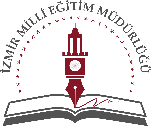 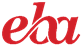 EBA DESTEK NOKTASI VELİ TALEP DİLEKÇESİ……………………. OKULU MÜDÜRLÜĞÜNE                                                                     İZMİRVelisi bulunduğum yukarıda açık kimliği yazılı olan kızım/oğlum …………………………………………………………. İnternet ve bilgisayarının bulunmaması nedeniyle EBA Destek Noktalarından yararlanmasını talep ediyorum.EBA Destek Noktası İlçe Çözüm Komisyonu tarafından yönlendirilecek EBA Destek Noktasında öğretmenleri tarafından atanan canlı dersleri takip etmesine izin veriyorum.								      ……../………/2020									Velisinin								           	                                  	            Adı Soyadı								                İmzaKişisel BilgilerKişisel BilgilerAdıSoyadıDoğum Yeri / TarihiOkuluSınıfı / NumarasıEv AdresiAnne İletişim BilgileriAnne İletişim BilgileriAdı SoyadıTelefonuBaba İletişim BilgileriBaba İletişim BilgileriAdı SoyadıTelefon